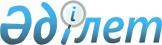 Алматы қаласы әкімдігінің "Алматы қаласы Кәсіпкерлік, индустриалды-инновациялық даму және ауыл шаруашылығы басқармасы" коммуналдық мемлекеттік мекемесінің атауын өзгерту туралы" 2015 жылғы 3 ақпандағы № 1/61 қаулысының күші жойылды деп тану туралыАлматы қаласы әкімдігінің 2019 жылғы 27 мамырдағы № 2/328 қаулысы. Алматы қаласы Әділет департаментінде 2019 жылғы 29 мамырда № 1564 болып тіркелді
      Қазақстан Республикасының 2016 жылғы 6 сәуірдегі "Құқықтық актілер туралы" Заңына сәйкес, Алматы қаласының әкімдігі ҚАУЛЫ ЕТЕДІ:
      1. Алматы қаласы әкімдігінің "Алматы қаласы Кәсіпкерлік, индустриалды-инновациялық даму және ауыл шаруашылығы басқармасы" коммуналдық мемлекеттік мекемесінің атауын өзгерту туралы" 2015 жылғы 3 ақпандағы № 1/61 қаулысының (Нормативтік құқықтық актілерді мемлекеттік тіркеу тізілімінде № 1122 болып тіркелген, 2015 жылғы 17 ақпанда "Алматы ақшамы" және "Вечерний Алматы" газеттерінде жарияланған) күші жойылды деп танылсын.
      2. "Алматы қаласы Кәсіпкерлік және инвестициялар басқармасы" коммуналдық мемлекеттік мекемесі Қазақстан Республикасының заңнамасымен белгіленген тәртіпте осы қаулыны әділет органдарында мемлекеттік тіркеуді, кейіннен мерзімді баспа басылымдарында, Қазақстан Республикасының нормативтік құқықтық актілерінің эталондық бақылау банкінде ресми жариялауды және Алматы қаласы әкімдігінің интернет-ресурсында орналастыруды қамтамасыз етсін.
      3. Осы қаулының орындалуын бақылау Алматы қаласы әкімінің орынбасары М. Сембековке жүктелсін.
      4. Осы қаулы алғаш ресми жарияланғаннан кейін күнтізбелік он күн өткен соң қолданысқа енгізіледі.
					© 2012. Қазақстан Республикасы Әділет министрлігінің «Қазақстан Республикасының Заңнама және құқықтық ақпарат институты» ШЖҚ РМК
				
      Алматы қаласының әкімі

Б. Байбек
